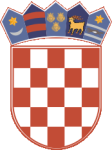          REPUBLIKA HRVATSKAKRAPINSKO- ZAGORSKA ŽUPANIJA    DJEČJI  VRTIĆ BEDEKOVČINA              UPRAVNO VIJEĆEKLASA: 112-03/20-01/04URBROJ: 2197-48-01/20-2Bedekovčina,  04. rujna 2020.Na temelju članka 26. Zakona o predškolskom odgoju i obrazovanju („Narodne novine“ broj 10/97, 107/07, 94/13 i 98/19.) i Odluke Upravnog vijeća Dječjeg vrtića Bedekovčina (KLASA: 112-03/20-01/04, URBROJ:2197-48-01/20-1 od 31. kolovoza 2020. godine), Upravno vijeće Dječjeg vrtića Bedekovčina, objavljujeJAVNI NATJEČAJza radno mjesto odgojitelja - asistenta za dijete s teškoćama u razvoju (m/ž)na određeno vrijeme za puno radno vrijeme- odgojitelj – asistent za dijete s teškoćama u razvoju - 1 izvršitelja/ice, puno radno vrijeme, na određeno vrijeme, dok postoji potreba                        	Uvjet: - VŠS ili VSS - stručni/sveučilišni prvostupnik/ica odgojitelj/ica djece rane i                          predškolske dobi, magistar/magistra ranog predškolskog odgoja i obrazovanja                 Potrebna dokumentacija:- prijava - životopis- domovnica (preslik)- dokaz o stečenoj stručnoj spremi (preslik)- dokaz o radnom iskustvu u struci (preslik)- dokaz da ne postoje okolnosti iz čl. 25. Zakona o predškolskom odgoju i obrazovanju   (uvjerenje o nekažnjavanju – original ili preslik ne stariji od 6 mjeseci).Na natječaj se pod ravnopravnim uvjetima mogu prijaviti osobe oba spola. Kandidat/kinja koji/a nema položen stručni ispit obvezan/a ga je položiti u zakonskom roku.  Prijave s dokazima o ispunjavanju uvjeta dostavljaju se preporučenom pošiljkom poštom ili osobno, na adresu: Dječji vrtić Bedekovčina, Ljudevita Gaja 13, 49221 Bedekovčina s naznakom „Ne otvaraj – natječaj za radno mjesto odgojitelja-asistenta za dijete s teškoćama u razvoju na određeno vrijeme“.Rok za podnošenje prijava je 8 dana od dana objave natječaja na web stranici i oglasnoj ploči Hrvatskog zavoda za zapošljavanje te na web stranici i oglasnoj ploči Dječjeg vrtića Bedekovčina odnosno do 16. rujna 2020. godine.Kandidati koji ispunjavaju formalne uvjete natječaja mogu biti pozvani na razgovor o čemu će prethodno biti obaviješteni. Nepravodobno pristigle i nepotpune prijave neće se razmatrati.Kandidati će biti obaviješteni o rezultatima natječaja u roku 30 dana od isteka roka za podnošenje prijava.									PREDSJEDNIK        UPRAVNOG VIJEĆA                          Željko Novosel DOSTAVITI:01. Hrvatski zavod za zapošljavanje, Ispostava Zabok 02. Oglasna ploča i web stranica  Dječjeg vrtića Bedekovčina 03.  Pismohrana, ovdje